Job Announcement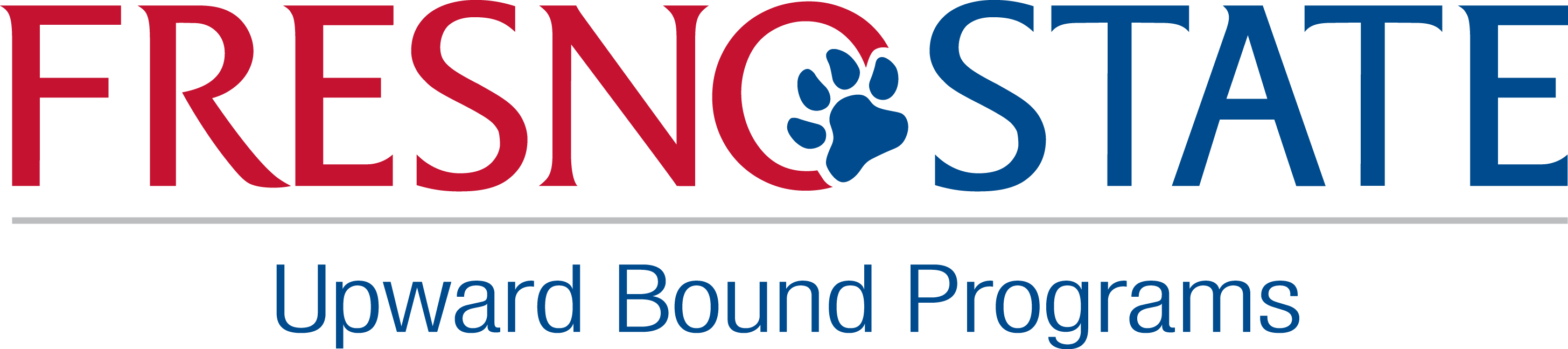 Tutor/Academic AdvisorUpward Bound is a department within the Division of Student Affairs and Enrollment Management. ProgramTutor/Academic Advisor – Part-time (approximately 6-12 hours per week), position with the Upward Bound (UB) Program through the California State University, Fresno Foundation.Summary:The Fresno State Upward Bound (UB) Programs are federally funded programs designed to provide academic services to first-generation and/or low-income college bound high school students in their efforts to complete high school and enroll in a post-secondary institution. An important component of Upward Bound is the after school tutorial program. During the tutorials, UB tutors must be able to provide students with tutorial assistance with various academic classes, career exploration, enrichment activities and leadership activities that provide students with the opportunity to enhance their grades at their respective high schools.Essential JobFunctions:The Tutor/Academic Advisor will be responsible for the following. Typical duties include, but are not limited to the following:Tutor high school students in various academic subjects at their respective high school sites (after school).Help students develop study skills and positive attitude toward learning and studying.Be responsible for monitoring and documenting student’s academic progress and attendance into program’s database.Make phone calls to students and parents as needed.File and maintain proper and current documentation in student’s files.Attend mandatory tutor/staff meetings on Fridays and provide oral reports to staff.Supervise and work with UB students during Saturday College Conferences and tutorial sessions.Model professionalism, be organized and punctual; ability to sort/categorize information and meet deadlines.Be available to work one Saturday per month and be ready to attend other program activities as needed.Assist with the planning and prepare various program activities & presentations.Abide by target school district and Upward Bound Program policies at all times.Assist Academic Specialists with other activities as needed.Create a positive learning atmosphere for students.Position Requirements:  To perform this job successfully, an individual must be able to perform each essential duty satisfactorily. The requirements listed below are representative of the knowledge, skill, and/or ability required. Reasonable accommodations may be made to enable individuals with disabilities to perform the essential functions. Minimum two (2) years of college completed with a minimum CUM 2.8 GPA or higher.Ability to tutor and assist in Math (Algebra I, Geometry, Algebra II, Trigonometry or higher); English; Sciences; Social Science and other academic areas.Good leadership, communication and interpersonal skills; organized and punctual; ability to sort/categorize information and meet deadlines.Ability to collaborate with others & be flexible.Must be fingerprinted upon offer of employment and pass Dept. of Justice background check.Must provide own transportation, have car insurance and have a valid driver’s license. Must have afternoons free (Tuesday, Wednesday and/or Thursdays between 2p.m. – 6p.m.) and attend staff meeting on Fridays.Attend mandatory Upward Bound Tutor Training if hired and complete and pass Defensive Driving course. Salary:$12.00 per hour. Deadline:Until filled To Apply: Applications can be pickup up at the Upward Bound Programs office (see address below). Must include resume and school schedule with application. For questions or for more information contact us at:Upward Bound Programs at Fresno StateUniversity Center #1245240 N. Jackson MS UC59Fresno, CA 93740-8023Phone: 559.278.2693          Fax: 559.278.4306